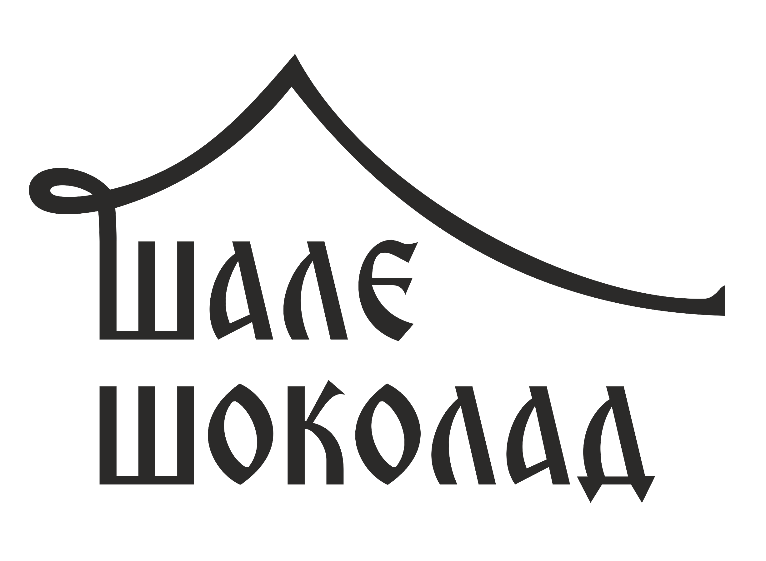 МенюShale-shokolad.ru+7 (999) 639-42-99ЗавтракиОбедыВторые блюдаГарнирыСалатыНапиткиБлюда на мангалеСпециальное предложениеКаша молочная 250 гр70 рЗапеканка с творогом150 гр90 рБлины с мясом1 шт55 рБлины с творогом1 шт55 рСосиски1 шт50 рСардельки1 шт60 рЯйцо1 шт20 рЯичницаиз 2-х яиц80 рЯичница с овощамииз 2-х яиц100 рСырники1 шт70 рСуп гороховый300 гр80 рБорщ без мяса (с зеленью)300 гр60 рБорщ с мясом300 гр110 рСуп-лапша с мясом300 гр100 рСуп Харчо с говядиной300 гр120 рСолянка мясная, сборная300 гр120 рОкрошка на кефире250 гр90 рОкрошка на квасе250 гр90 рСуп грибной300 гр120 рХашлама из говядины300 гр200 рХаш из свинины300 гр200 рУха из семги300 гр200 рСолянка по-грузински, острая100 гр200 рГуляш из говядины150 гр120 рЖаркое по-домашнему300 гр120 рКурица в белом соусе с грибами150 гр150 рТефтели1 шт70 рКотлета по-киевски1 шт120 рКотлеты домашние1 шт100 рКотлета куриная рубленая100 гр100 рОтбивные куриные100 гр100 рРулет куриный с сыром1 шт150 рМясо по-французски курица150 гр250 рМясо по-французски свинина250 гр280 рБелладонна (филе куриное под сыром)150 гр150 рМясо по-турецки (куриное филе с овощами)150 гр150 рПлов200 гр120 рПоджарка свиная150 гр150 рТреска жаренная100 гр100 рХинкали1 шт60 рПельмени с курицей100 гр100 рПельмени домашние с говядиной100 гр120 рВареники с картофелем100 гр90 рВареники с адыгейским сыром100 гр90 рФасоль (с аджикой острая)150 гр100 рКурд баклажаны с фаршем150 гр120 рГолубцы1 шт60 рФаршированный перец100 гр80 рРис200 гр50 рМакароны200 гр50 рГречка200 гр50 рПюре картофельное200 гр50 рКартофель фри100 гр100 рКартофель по-деревенски150 гр90 рКартофель отварной150 гр60 рАйдахо (молодой картофель с чесноком и зеленью)150 гр70 рКартошка с грибами150 гр100 рКабачки жареные150 гр80 рФасоль стручковая150 гр100 рОвощное рагу150 гр100 рКапуста тушеная150 гр80 рБрокколи тушеное150 гр100 рМакароны по-флотски150 гр100 рСоус белый сметанный50 гр50 рСоус красный по-грузински100 гр50 рСметана100 гр50 рХлеб2 кусочкабесплпатноСалат «Летний» (огурцы, помидоры)150 гр80 рСалат из капусты150 гр60 рСвекольный150 гр60 рМорковный150 гр70 рМорской150 гр80 рОливье150 гр90 рКрабовый150 гр90 рСалат «Нежный» (помидоры, ветчина, сыр)150 гр100 рСалат «Греческий»150 гр100 рСалат из фасоли с сыром и зеленью150 гр80 рКомпот1 ст50 рСоки в ассортименте1 литр120 рЧай1 ст25 рКофе натуральный по-восточному1 ст100 рШашлык свиной шея100 гр120 рШашлык свиной корейка100 гр110 рШашлык куриный 100 гр100 рШашлык куриные крылышки100 гр100 рКартофель в фольге запеченный100 гр80 рОвощи, запеченные на углях 100 гр120 рЛюля100 гр100 рНарезка овощная100 гр80 рЛаваш1 шт50 рРаки живыеМелкие/Средние/ Крупные1100/1700/1800 рРаки вареныеМелкие/Средние/ Крупные1300/1900/2000 рМидии живые1 кг800 рБарабулька горячего копчения1 кг1200 р